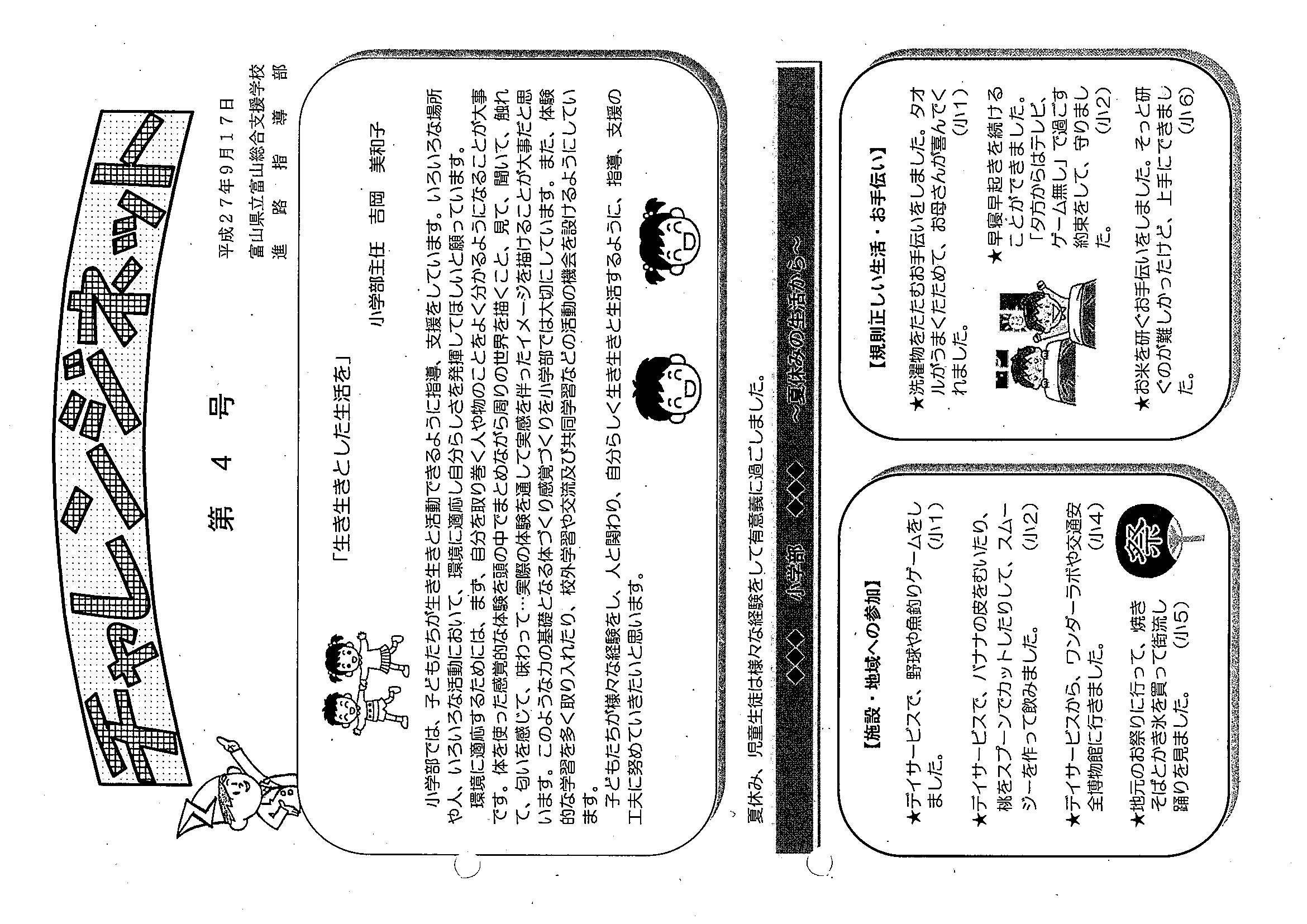 ☆就業体験・生活体験を行いました。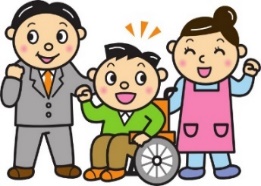 体験生徒の感想・保護者アンケートより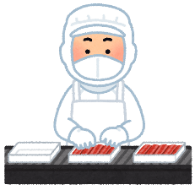 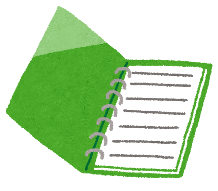 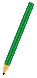 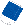 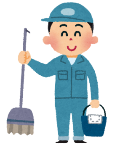 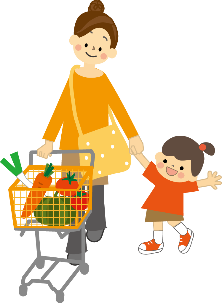 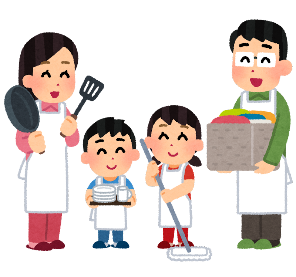 ８月１日に、高等部の就労希望生徒と保護者を対象に、就労している卒業生３名から、現在の仕事内容や通勤方法、在学中にしておけばよいことなどの話を聞きました。その一部を紹介します。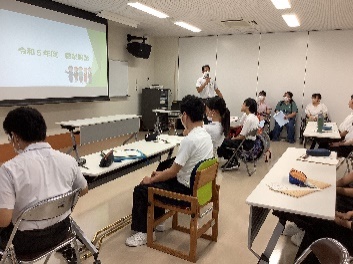 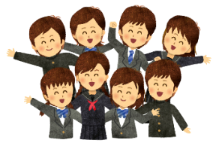 在校生は、自分の就業体験を思い起こし、将来の仕事に必要なことを卒業生から学ぼうと、積極的に質問していました。良い学びの時間となりました。インターンシップ推進委員会を開催しました。日　時：７月４日（火） １３：３０～１５：００委　員・富山公共職業安定所　就職促進指導官・富山障害者就業･生活支援センター　就業支援ワーカー・朝日印刷ビジネスサポート株式会社　管理部　部長・特定非営利法人ＴＥＡＭappreciate多機能型事業所ジョブスクールさくらだに　施設長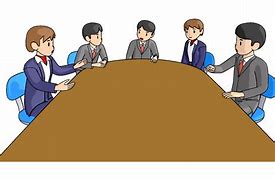 ・特別支援学校就労応援コーディネーター・学校関係者協議内容：令和５年度事業計画について令和４年度卒業生の進路先について令和５年度高等部３年生・２年生の就業体験について　他　次回は令和６年１月１９日（金）の予定です。児童生徒の自立と社会参加の推進を目的に、今後も関係機関と連携して、就労支援の充実を図っていきたいと思います。